Dossier de demande de subvention au titre du FNE-Formation 2023	Avant tout dépôt de demande de subvention FNE, 	              merci de prendre contact avec votre conseiller emploi formation.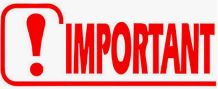 Une demande de subvention est à remplir par axe du FNE-Formation, votre demande pouvant couvrir plusieurs parcours au sein de cet axe.IDENTIFICATION DE L’ENTREPRISE Raison sociale : 	Nom et qualité du représentant Légal : 	Adresse du siège social : 	Adresse de l’entreprise : 	N° SIREN : 	N° Siret de l’établissement bénéficiaire : 	Code NAF de l’entreprise : 		Code NACE de l’entreprise : 	Nom du contact : 	Fonction : 	Tél. : 	E-mail : 	Afin de nous permettre de déterminer les modalités de prise en charge au titre du FNE, merci de nous indiquer dans quelle catégorie se situe votre entreprise en cochant la case adaptée à votre situation :* Il s'agit de la taille de l'entreprise (au niveau du SIREN) et non celle du seul établissement concerné par la demande. Conformément à l’annexe I du RGEC 651/2014, l’entreprise devra être en mesure de justifier de sa situation en termes d’effectifs et de taille (chiffre d’affaires ou bilan annuel).AXE FNE FORMATIONVotre demande concerne l’axe :DESCRIPTIF DE VOTRE DEMANDE Décrivez le contexte dans lequel votre structure propose le projet de formation, en précisant les enjeux auxquels vous êtes confronté(e) en lien avec les transitions écologique, alimentaire ou numérique ou en accompagnement des grands évènements sportifs (que sont la Coupe du Monde de Rugby 2023 et les Jeux Olympiques et Paralympiques de 2024)____________________________________________________________________________________________________________________________________________________________________________________________________________________________________________________________________________________________________________________________________________________________________________________________________________________________________________________________________________________________________________Décrivez comment l’octroi de cette aide vous permettra d’accélérer de façon notable votre transition : quelles compétences cherchez-vous à acquérir et pour quels bénéfices pour votre structure ?____________________________________________________________________________________________________________________________________________________________________________________________________________________________________________________________________________________________________________________________________________________________________________________________________________________________________________________________________________________________________________(1) Ne sont pas éligibles les bénévoles, services civiques, salariés en alternance (contrat d’apprentissage, contrat de professionnalisation, ProA), salariés mis à disposition, CDDI ou CDDU.(2) le montant de la subvention FNE vous sera communiqué dans notre accord de financement après instruction de nos services. Il sera calculé, en fonction des fonds disponibles et en appliquant un pourcentage de 50%, 60% ou 70% sur une base éligible comprenant les couts pédagogiques et une rémunération des salariés en formation valorisée à 11 €/ h (hors contrats aidés). Selon votre branche professionnelle, un financement complémentaire d’origine conventionnelle pourra vous être alloué pour l’action.INFORMATIONS COMPLEMENTAIRES EVENTUELLES A PORTER A LA CONNAISSANCE DE L’OPCO : __________________________________________________________________________________________________________________________________________________________________________________________________________________________________________________________________________________________________________________________________________________________________________________________________________________________Pièces à joindre :copie de la proposition commerciale / devis détaillé (contenant les indications suivantes : intitulé de l’action, objectif et contenu de l'action, durée et période de réalisation, modalités de déroulement de l'action, prix de l'action) des différents modules du parcours ou, le cas échéant, relevé de dépenses prévisionnel (formation interne)programme(s) de formationliste nominative des salariés en formation (nom, prénom, âge, type de contrat de travail CDI, CDD…), à renseigner dans votre dossier de demande d’aide financière unique (DAFU) sur votre web privé Uniformation.Engagement SUR L’HONNEUR et signature :Je soussigné(e) ____________________________________________, en qualité de représentant(e) légal(e) de l’entreprise désigné dans le présent dossier, ayant qualité pour l’engager juridiquement, sollicite une aide publique pour un montant de _____________ euros sur la base d’un coût total de ___________ euros pour la réalisation de l’opération décrite dans le présent dossier de demande de subvention.Je certifie l’exactitude des renseignements indiqués dans le présent dossier.J’ai connaissance des obligations liées au bénéfice de cette aide publique, à savoir de maintenir dans l’emploi les salariés pendant la période de formation, de recueillir l’accord préalable par écrit de tout salarié en activité partielle suivant une action durant son temps d’inactivité, d’informer l’administration dès que j’ai connaissance de l’annulation d’une formation, et m’engage à les respecter si l’aide m’est attribuée. J’atteste sur l’honneur :de la régularité de la situation fiscale et sociale de l’organisme que je représente ;ne pas être en difficulté (au sens de l’annexe 1 du régime cadre exempté de notification N° SA.58981 relatif aux aides à la formation pour la période 2014-2023) ou ne pas l’avoir été avant le 31 décembre 2019 et l’être devenu entre le 1er janvier 2020 et le 30 juin 2021 ;que l’ensemble des bénéficiaires du FNE formation ne sont pas appelés à quitter l’entreprise, dans le cadre d’un plan de sauvegarde de l’emploi ou d’une rupture conventionnelle collective et pour lesquels d’autres dispositifs existent. Des contrôles a posteriori pourront être menés par les services du ministère du travail, de l’emploi et de l’insertion dans le cadre du suivi des actions financées. A ce titre, je m’engage à conserver l’ensemble des pièces justificatives qui ont permis d’établir la présente attestation, y compris les bulletins de salaires et contrats de travail des bénéficiaires des actions de formation, jusqu’à 10 ans après la date d’octroi de l’aide.Fait à : 	Le :	Prénom, Nom et Fonction du signataire : 	Taille*Entreprise dont le chiffre d'affaires annuel ou le total du bilan annuel n'excède pas 10 millions €.Entreprises dont le chiffre d'affaires annuel n'excède pas 50 millions € ou dont le total du bilan annuel n'excède pas 43 millions €.Entreprises n’entrant pas dans les catégories (1) et (2). Moins de 50 salarié(e)s50 à moins de 250250 et plusTransition écologiqueTransition alimentaire et agricoleTransition numériqueGrands événementsIntitulé du parcoursNombre de salariés à former (1)Dont nombre de salariés de 55 ans et plusDont nombrede salariés saisonniersVisée certifiant / non certifiantDate de débutDate de finNombre d’heures de formationLocalisation de la formationOrganisme de formationCoût pédagogiqueRémunération des salariés en formationMontant de la subvention FNE sollicitée (2)Montant HT :     €TVA (si facturée par l’OF) :     €Total :     €Montant HT :     €TVA (si facturée par l’OF) :     €Total :     €Montant HT :     €TVA (si facturée par l’OF) :     €Total :     €Montant HT :     €TVA (si facturée par l’OF) :     €Total :     €